Gerecht leben - Fleisch fastenGerecht leben - Fleisch fasten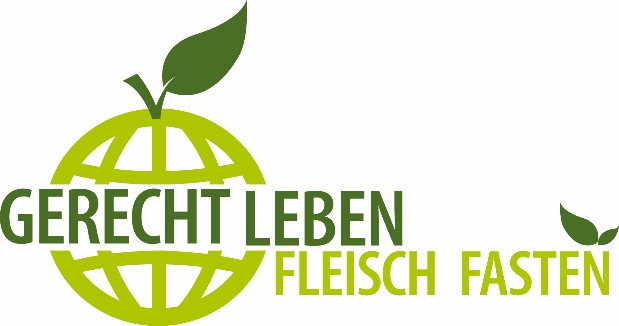 SoMoDiMiDoFrSa22. Februar23. Februar24. Februar25. Februar26. März27. März28. März29. März30. März31. März01. April02. März03. März04. März05. März06. März07. März08. März09. März10. März11. März12. März13. März14. März15. März16. März17. März18. März19. März20. März21. März22. März23. März24. März25. März26. März27. März28. März29. März30. März31. März01. April02. April03. April04. April05. AprilFleischlose Tage ankreuzen û Fleischlose Tage ankreuzen û Teilnahme am Gewinnspiel*Teilnahme am Gewinnspiel*NameE-MailAdresseMobil*) Unter allen Aktions-Teilnehmer*innen verlosen wir Gastrogutscheine. 
Einsendung via E-Mail  an gerechtleben@fleischfasten.at bis zum 23. April 2023. Der Rechtsweg ist ausgeschlossen.*) Unter allen Aktions-Teilnehmer*innen verlosen wir Gastrogutscheine. 
Einsendung via E-Mail  an gerechtleben@fleischfasten.at bis zum 23. April 2023. Der Rechtsweg ist ausgeschlossen.*) Unter allen Aktions-Teilnehmer*innen verlosen wir Gastrogutscheine. 
Einsendung via E-Mail  an gerechtleben@fleischfasten.at bis zum 23. April 2023. Der Rechtsweg ist ausgeschlossen.*) Unter allen Aktions-Teilnehmer*innen verlosen wir Gastrogutscheine. 
Einsendung via E-Mail  an gerechtleben@fleischfasten.at bis zum 23. April 2023. Der Rechtsweg ist ausgeschlossen.*) Unter allen Aktions-Teilnehmer*innen verlosen wir Gastrogutscheine. 
Einsendung via E-Mail  an gerechtleben@fleischfasten.at bis zum 23. April 2023. Der Rechtsweg ist ausgeschlossen.*) Unter allen Aktions-Teilnehmer*innen verlosen wir Gastrogutscheine. 
Einsendung via E-Mail  an gerechtleben@fleischfasten.at bis zum 23. April 2023. Der Rechtsweg ist ausgeschlossen.*) Unter allen Aktions-Teilnehmer*innen verlosen wir Gastrogutscheine. 
Einsendung via E-Mail  an gerechtleben@fleischfasten.at bis zum 23. April 2023. Der Rechtsweg ist ausgeschlossen.